Judo-Verband Berlin e.V.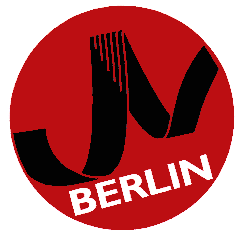 Fachverband für BudopraktikenMitglied im Deutschen Judo-Bund e.V.Registration Form – 2nd ITC Berlin - December 27th-30th 2018Please send your registration to itc@judo-verband-berlin.de until November 30th 2018.Country/ClubMain Contact NameE-MailPhoneCoaches#Last NameFirst Name12345AthletesAgem/f# of Athletescomplete package, 30€ eachU15mU15fU18mU18fU21mU21fAthletesAgem/f27.12.28.12.29.12.30.12.Single practice passes, 7€ eachSession 1U15mSession 1U15fSession 1U18mSession 1U18fSession 1U21mSession 1U21fSession 2U15mSession 2U15fSession 2U18mSession 2U18fSession 2U21mSession 2U21f